We gaan op kamp!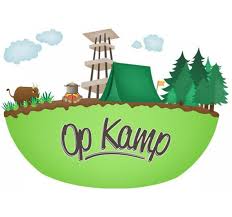 Joepie!!! Chiro Staden vertrekt op kamp dit jaar. Het zal er wel helemaal anders uitzien dan vorige jaren, maar even leuk wordt het zeker. We lijsten hieronder de belangrijkste veranderingen op. Ook zitten er vele regels tussen waarvan we verwachten dat iedereen deze op kamp strikt volgt. Zo kunnen we allemaal 10 dagen van het kamp genieten. AlgemeenEerst en vooral splitsen we de volledige chirogroep op in 3 bubbels. Deze 3 bubbels zullen gedurende heel het kamp, niet met elkaar in contact komen. Ze zullen niet dichter dan 1,5m bij elkaar kunnen komen. Dit doen we door het kampplein in 3 stukken te verdelen.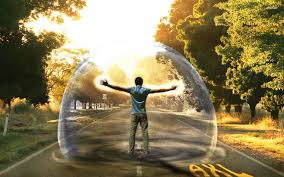 De 3 bubbels verdelen we als volgt:Eerste bubbel: kaboeters, sloebers, koks en VBTweede bubbel: rakkers en toppersDerde bubbel: kerels en aspiranten De inschrijvingen voor dit kamp zullen dit jaar volledig digitaal gebeuren. We starten met de inschrijvingen vanaf 20 juni. Verdere info wordt dan naar jullie verstuurd. Het inschrijvingsformulier wordt ook nog via mail, op facebook en op de site met jullie gedeeld. Verder zal dit jaar de medische fiche van groot belang zijn. We wachten nog om deze te publiceren aangezien dit misschien nog veranderd wordt vanuit Chiro Nationaal. Deze medische fiche moet dan tussen 3 en 5 juli binnengebracht worden op het chiroplein. Aan het begin van de oprit zal een brievenbus te vinden zijn. Daar moeten de medische fiches in gestopt worden. 
LET WEL: EEN LID ZONDER DE MEDISCHE FICHE GAAT NIET MEE OP KAMP! We zullen hier heel strikt in zijn. Indien ondanks de maatregelen toch iemand ziek wordt op kamp (ongeacht of dit met zekerheid covid-19 is of niet), dan wordt deze persoon onmiddelijk opgehaald door zijn ouders. Door mee te gaan op kamp gaan jullie, de ouders, hiermee akkoord. Het verdere kamp wordt dan geëvalueerd en kan dan vroegtijdig eindigen. Dit jaar mogen ook geen externe personen het kampterrein betreden, daarom gaat ook bezoekdag niet door. De kampprijs bedraagt dit jaar 150 euro. Aankomst op kampDe aankomst op kamp zal geen sociaal gebeuren worden zoals andere jaren. Deze keer wordt het een drive-in. Er wordt verwacht dat ouders hun kinderen brengen naar de kampplaats. Dit zal een uurtje rijden zijn met de auto. We voorzien vanop de straat 1 enkele opening aan het kampterrein. Ouders zullen in de auto moeten aanschuiven tot ze aan deze inkom komen. Dan worden de valiezen uitgeladen en wordt er afscheid genomen. Hierna vertrekt het kind met zijn afdelingsleiders naar zijn bubbel. Geen enkele ouder betreedt het kampterrein. Daarna vertrekken de ouders en komt de volgende auto aangereden. We zullen 3 verschillende tijdslots voorzien waarin de verschillende bubbels kunnen aankomen. Dit zal na de middag gepland worden. De specifieke uren komen in het infoboekje te staan. Die avond wordt er warm eten voorzien voor de gasten. Er wordt ook niet gecarpoold behalve bij leden uit dezelfde bubbel of hetzelfde gezin. Het adres:Brouwierstraat 299500 Zarlardinge (Geraardsbergen) Einde van het kampElk gastje krijgt deze dag zeker een lunchpakket. Opnieuw zullen we vragen dat jullie de gastjes komen ophalen. Dit zal gepland worden in de namiddag, opnieuw in verschillende tijdslots. Verdere info volgt.  KampindelingZoals jullie al konden lezen, gaan er 3 verschillende domeinen zijn op het kampterrein. Elk domein wordt afgebakend met lint of andere afbakeningsmogelijkheden. In deze bubbel zal iedereen zijn eigen tenten, eigen wc-voorziening en wasplaats hebben. Maar ook een eigen materiaalruimte, EHBO en leiderstent(je). Maar first things first. Het kamp wordt op voorwacht al opgezet in de bubbels. Dus de kaboeter- en sloeberleiding zet hun zaken op, zonder in contact te komen met de andere bubbels etc. De camion zal gelost worden door de bubbel van de aspiranten en al het materiaal zal door hen verdeeld worden in 3 hoopjes (het materiaal voor de 3 verschillende bubbels). Hierna wordt dit materiaal grondig ontsmet (met water en zeepsproeiers zoals Chiro Nationaal het voorschrijft) en dan opgehaald door de verschillende bubbels. 1 bubbel zal als refter de gele circustent krijgen. Deze zal grenzen aan de kokstent. De 2 andere bubbels zullen de oranje circustent als refter krijgen. Deze tent zal op het grensgebied staan tussen de 2 domeinen van deze bubbels. De tent wordt volledig in 2 gedeeld met daartussenin een ‘niemandsland’ van anderhalve meter breed. Zo raken de bubbels ook tijdens het eten niet in contant met elkaar. 
Maar om de groepssfeer zo weinig mogelijk te beknotten, zullen we de zijbaches openlaten (indien het weer het toelaat natuurlijk), zodat we tijdens het eten nog onze stem kunnen laten horen aan de andere afdelingen: ‘WAT ZIJN WIJ…’. De grote staftent die normaal gebruikt wordt als materiaaltent en leidingsruimte, wordt nu aan de kerels en aspiranten gegeven om te gebruiken als slaaptent. De tenten die zo vrijkomen, enkele seniortenten, zullen gebruikt worden om een materiaal/EHBO/leiderstent te voorzien voor elke bubbel. Ook de grote EHBO-tent die we andere jaren gebruiken, kan gebruikt worden hiervoor.  Wat met risicogroepen en ziek zijn voor het kampKinderen die een risicogroep vormen kunnen mee, maar moeten hiervoor een doktersattest hebben. We vertrouwen hier op de verantwoordelijkheid van de ouders.Ook als een lid/leider ziek wordt/is 5 dagen voor de aanvang van het kamp, kan deze persoon niet mee vertrekken op kamp. Eten op kampHet lekkere eten wordt dit jaar opnieuw door onze koks met liefde gemaakt, maar dit met de meeste voorzorgsmaatregelen. Zo dragen ze altijd handschoenen en mondmaskers tijdens het koken en opdienen. Dit wordt dan opgediend per bubbel met de nodige voorzorgsmaatregelen en op een centrale ruimte voor de kokstent. Ook wordt in elke bubbel een frigo/diepvries voorzien. De koks zullen ervoor zorgen dat deze frigo ’s avonds volledig gevuld worden met water. Zo komen de gasten overdag niets tekort aan water.Per bubbel wordt er ook 1 leider verantwoordelijk voor hygiëne. Deze zal ervoor zorgen dat na elke maaltijd de belangrijke zaken ontsmet worden, de afwas correct gebeurt…Nog vragen?Als er nog zaken onduidelijk zijn kan je altijd een berichtje sturen naar de chiropagina (op facebook), via mail of een van de leiders contacteren. Michiel zyde (kampleider): 0474 05 51 33 of michiel.zyde96@gmail.comJan Bryon (VB)Alle leiders zien het alvast ENORM zitten om op kamp te gaan. Het zal in een heel andere settting zijn, maar minstens even leuk!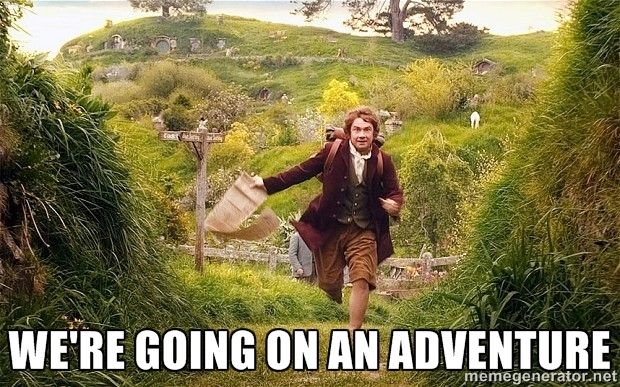 